SE INSTALÓ COMISIÓN CONSULTIVA Y DE ACOMPAÑAMIENTO PARA EL ESTUDIO, VERIFICACIÓN Y SEGUIMIENTO DEL PROYECTO DE MEJORAMIENTO DE LA PLAZA DE MERCADO EL POTRERILLO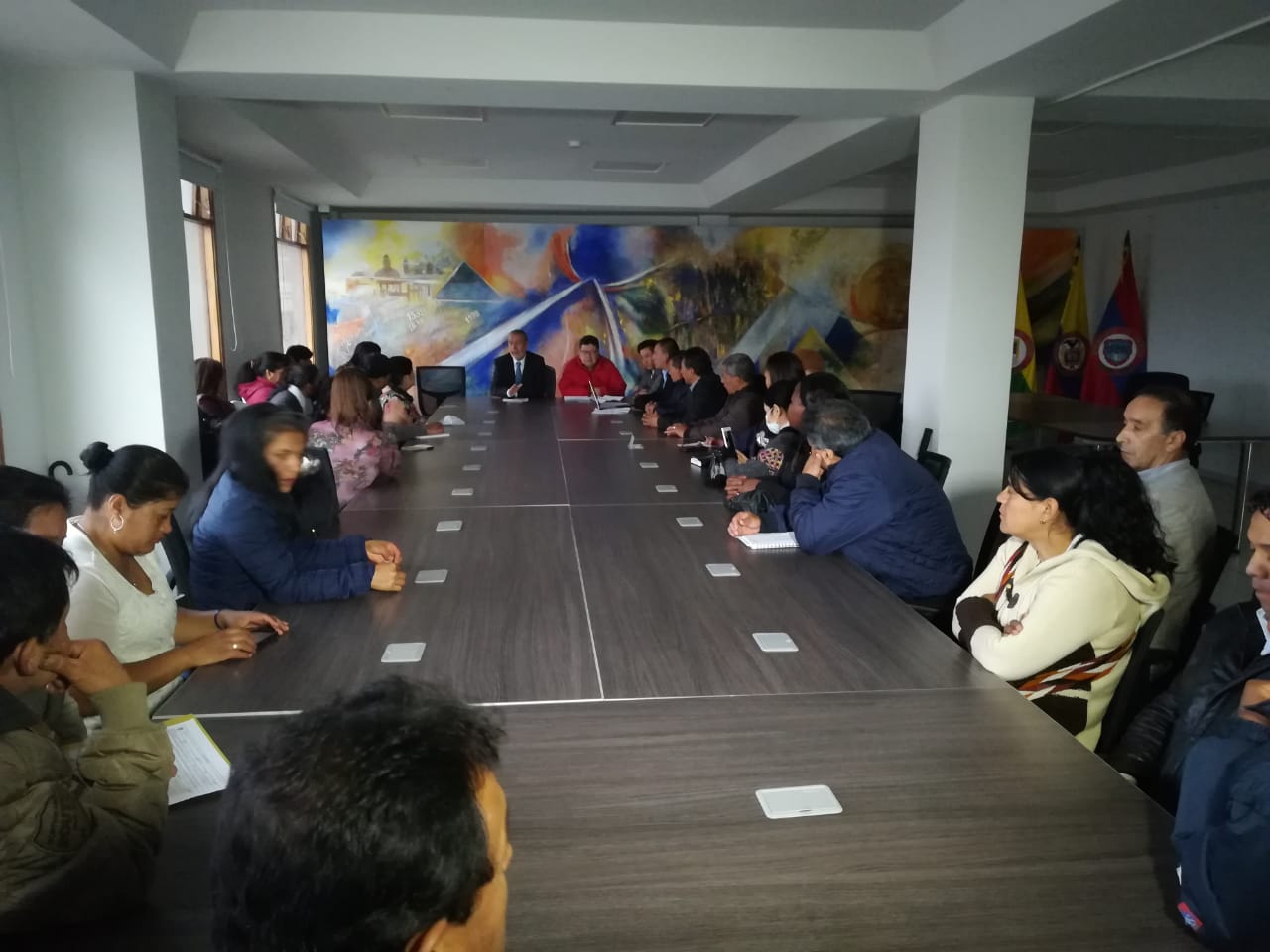 El alcalde Pedro Vicente Obando Ordóñez, junto al Secretario de Desarrollo Económico y Competitividad Nelson Leiton Portilla, presidió la instalación de la comisión consultiva y de acompañamiento para el estudio, verificación y seguimiento del proyecto de mejoramiento de la plaza de mercado El Potrerillo que lidera la actual Administración.La comisión consultiva se crea con el fin de minimizar los traumatismos, eventualidades, incomodidades e inconformidades que se puedan generar con los usuarios de la plaza de mercado El Potrerillo durante la ejecución del proyecto. Las sugerencias y recomendaciones que se realicen desde esta instancia servirán de soporte técnico para la toma de decisiones.El alcalde Pedro Vicente Obando Ordóñez, informó que, dentro del Banco de Proyectos del Municipio de Pasto, ya se encuentra viabilizado el proyecto correspondiente al componente vial denominado ‘Construcción y mejoramiento de las vías internas de la Plaza de Mercado El Potrerillo, vigencia 2018’.  Recordó que esta es una iniciativa que hace parte de los acuerdos estratégicos de inversión de recursos de regalías, concertados entre la Alcaldía de Pasto y la Gobernación de Nariño. “El nuevo mercado no sólo beneficiará a los habitantes del Municipio de Pasto o zona centro, sino a más de 800 mil habitantes del departamento de Nariño, gracias a la voluntad política del Gobernador Camilo Romero, quien nos apoyará con los recursos necesarios para culminar este gran proyecto”, señaló el mandatario local, y agregó que de la mano de la comisión consultiva y de acompañamiento, se llevará el proyecto al OCAD y para implementarse por fases. Luis Fernando Delgado, integrante del Comité de modelo administrativo, calificó a este como un día histórico para los usuarios de la plaza del mercado El Potrerillo, quienes, representados por una comisión, realizarán el seguimiento para que el proyecto se implemente exitosamente. “Reitero mis agradecimientos por ese primer paso que damos en este largo trajinar, hemos logrado lo que muchos soñaron y que no vieron hacerse realidad, como es tener una plaza de mercado digna para el Municipio de Pasto”. Los líderes de los diferentes sectores fueron elegidos por los usuarios de la plaza de mercado El Potrerillo, que a su vez, seleccionaron los comités de acuerdo a los temas priorizados: Comité de movilidad, transporte y espacio públicoComité de zonificaciónComité de módulosComité de modelo administrativoComité socioeconómico de mercadeo y comercializaciónComité del modelo constructivoComité de cultura, convivencia y pazLa comisión está integrada por las siguientes entidades: Secretario (a) de Desarrollo Económico y Competitividad de Pasto, profesional del área jurídica de la Secretaría de Desarrollo Económico y Competitividad, Secretario (a) de infraestructura o su delegado, Director (a) de Plazas de Mercado o su delegado, responsable de los diferentes sectores de la Plaza de Mercado y delegados de la Gobernación de Nariño. Somos constructores de pazSECRETARÍA DE GOBIERNO CONTINÚA TRABAJANDO EN LA CONTRUCCIÓN DE LA RUTA DE ATENCIÓN A POBLACIÓN MIGRANTE VENEZOLANA RESIDENTE EN EL MUNICIPIO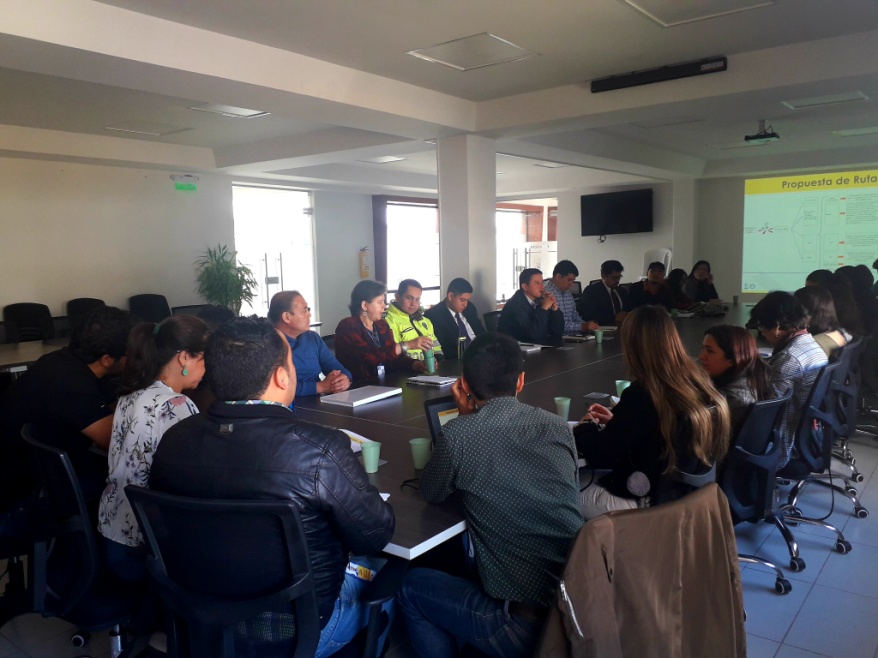 Teniendo en cuenta la situación actual que atraviesan los migrantes venezolanos, la Alcaldía de Pasto a través de la Secretaría de Gobierno ha adelantado diferentes actividades en pro de esta población, que ha conllevado a generar espacios de productividad económica, sana convivencia y seguridad ciudadana.Por tanto, desde la Subsecretaría de Convivencia y Derechos Humanos se realizó una mesa de trabajo con las diferentes entidades competentes frente al tema de migración con el fin de hacer seguimiento a los avances hacia la construcción de la ruta de atención a población migrante venezolana residente en la ciudad de Pasto.El Subsecretario de Convivencia y Derechos Humanos Víctor Hugo Domínguez manifestó que la administración y entidades públicas y privadas se han unido en esta causa para generar acciones puntuales y que tengan un resultado esperado a favor de la situación que pasan los hermanos venezolanos. “Se ha evaluado  los avances contemplados hasta la fecha, vemos que hay una atención por parte de salud, vinculación  al sistema educativo, se ha garantizado algunos cupos a niños en programas del instituto Colombiano de Bienestar Familiar, así como, se han realizado acciones para generar ingresos desde tomas gastronómicas, participación en espacios de recreación y deporte para los niños”, indicó el funcionario.De la misma manera, Carmen Moncada Directora Ejecutiva de ASOVENAR “Asociación de Venezolanos en Nariño”, indicó que como población Venezolana lo que buscan es organizarse para integrarse con la comunidad nariñense, “como líderes de la población venezolana siempre estamos abiertos a trabajar de la mano aportando a la institucionalidad, que ha estado abierta a brindarnos todo el apoyo que necesitamos”.Por su parte, Josué Ferrero Coordinador General de la Colonia Venezolanos en Colombia – COLVENZ, manifestó que esta mesa de trabajo deja un balance positivo, “es un gran avance lo que hemos tenido, puesto que se han tocado temas concretos, en cuanto a educación y salud; la población migrante venezolana tiene mucho que aportar al departamento de Nariño, lo que queremos es evitar que estén en los semáforos con los niños y mediante ICBF, Defensoría del Pueblo y la Alcaldía de Pasto, estamos tratando de crear las rutas de atención. Finamente, el Mayor Andrés Mauricio Conde Gamboa, Comandante del primer distrito de Policía en Pasto, indicó que la Policía Metropolitana  está comprometida con todo el tema de población venezolana que se desarrolla en el municipio, “estamos haciendo un trabajo importante desde la parte de prevención, atención y educación ciudadana con nuestros grupos especializados e igualmente un factor de atención que tenemos con infancia y adolescencia para tener un respaldo y un acompañamiento a la población infantil procedente de Venezuela”.Información: Subsecretario de Convivencia y Derechos Humanos, Víctor Hugo Domínguez. celular: 3183500457Somos constructores de pazMUESTRA ARTESANAL EN TAMO CON ‘ARTESANÍAS CERÓN’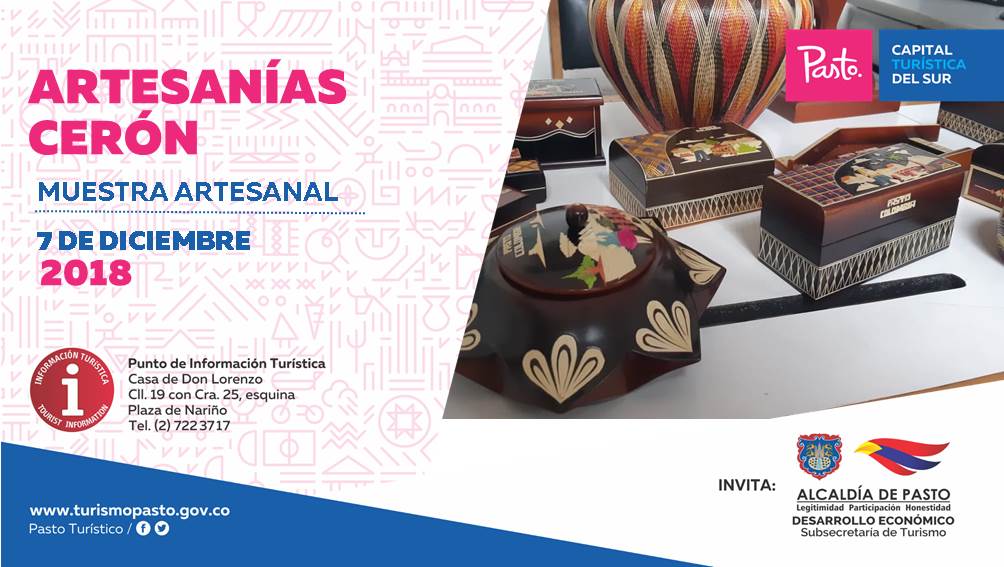 La Alcaldía de Pasto a través de la Secretaría de Desarrollo Económico y la Subsecretaría de Turismo, con el propósito de seguir apoyando a los artistas y sus empresas y microempresas, invitan a propios y visitantes este viernes 7 de diciembre, al Punto de Información Turística de Pasto, a la muestra de ‘Artesanías Cerón’, técnica en tamo.Esta muestra artesanal inicia desde las 8:00 de la mañana, totalmente gratuita, donde se promueve y promociona los productos artesanales de nuestra ciudad, así mismo se destacan los conocimientos prácticos de este oficio adquirido por la diaria labor.El enchapado en tamo de trigo es una técnica que consiste en la decoración de objetos de madera, donde los artesanos plasman diseños que complementan escenas, paisajes, figuras humanas, de animales, conjuntos geométricos y que se pueden observar en diferentes artículos como mesas, jarrones, frascos, joyeros, tarjetero y diversos accesorios en madera dignos de admirar.Información: Subsecretaria Turismo, Elsa María Portilla Arias. Celular: 3014005333Somos constructores de pazALCALDÍA DE PASTO ABRE CONVOCATORIA PARA FORMACIÓN BÁSICA EN PLANEACIÓN DE EVENTOS BÁSICOS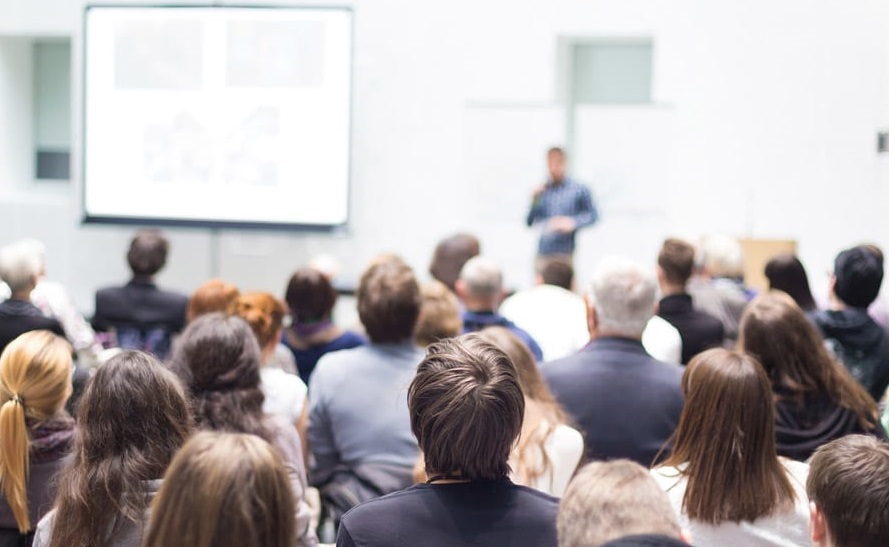 La Alcaldía de Pasto a través de la Secretaría de las Mujeres, Orientaciones Sexuales e Identidades de Género, invita a la Población LGBTI del Municipio, a que participen en la convocatoria para Formación Básica en Planeación de Eventos Básicos, donde se desarrollarán cuatro módulos: decoración de globos; arreglos florales; protocolo americano y práctica final.Las inscripciones s e llevarán a cabo hasta el 20 de diciembre del año en curso en la Alcaldía de Pasto, sede San Andrés – Rumipamba, carrera 20 número 16 – 05 centro.Requisitos: copia de la cédula de ciudadanía y puntaje del Sisbén, cupo limitado.Información: Karol Eliana Castro Botero, Secretaría de las Mujeres, Orientaciones Sexuales e Identidades de Género, celular 3132943022Somos constructores de pazLOS ARTESANOS NARIÑENSES PRESENTARÁN SU TALENTO EN EXPOARTESANIAS 2018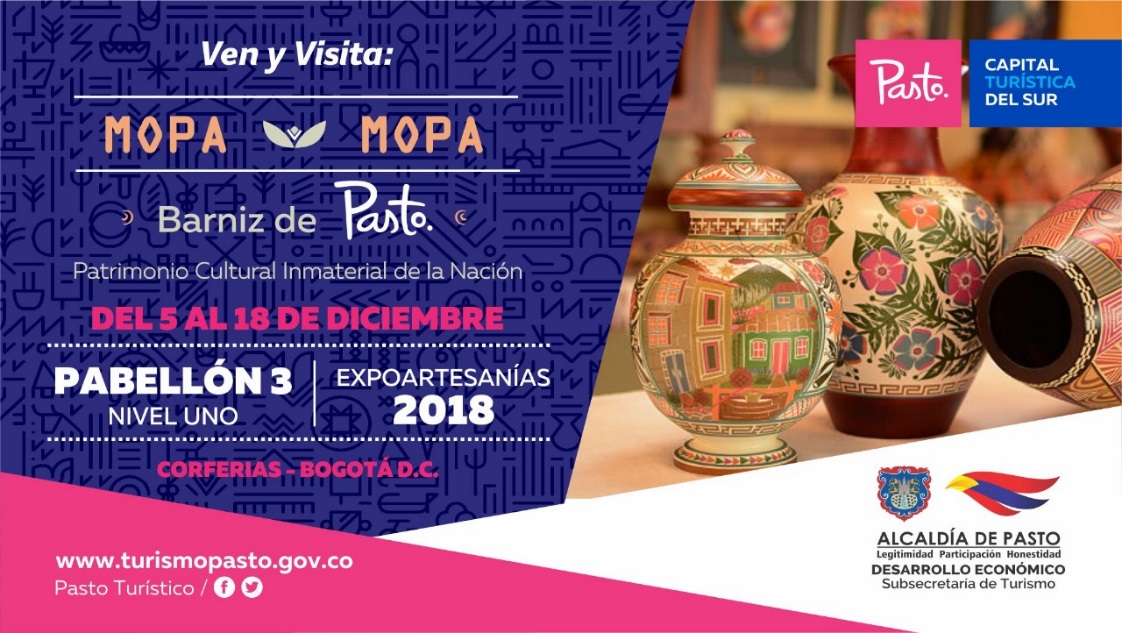 Este año y por primera vez, en los 28 años de la realización de la feria Expoartesanías, los artesanos nariñenses podrán dar a conocer su talento en la más importante vitrina que se cumple cada año en la capital de la república. Esta presencia en la muestra más grande de artesanías y productos culturales del país, se dará gracias al esfuerzo conjunto de Artesanías de Colombia, la Alcaldía de Pasto y la Gobernación de Nariño.Jorge Mejía, enlace regional de Artesanías de Colombia, refiriéndose a esta alianza explicó, “inicialmente la Alcaldía de Pasto y la Gobernación se unieron para financiar el stand de los artesanos del barniz de Pasto, son 31 artesanos los que van a presentar sus productos de diferentes tipos de decoración, prácticamente se va a presentar toda la historia del barniz de Pasto durante expo artesanías, mostrando diferentes técnicas, como el tamo, los tejidos de Cotema, el repujado en cuero. Es decir, todas las técnicas que son muy representativas de Pasto y del departamento de Nariño”.Por su parte el secretario de Desarrollo Económico y Competitividad de Pasto, Nelson Leiton Portilla manifestó que “es muy satisfactorio decir que un grupo de artesanos realicen su primera participación, en una de las ferias más importantes de Latinoamérica”. Explicó que los artesanos del barniz de Pasto catalogado como patrimonio de Colombia, han recibido apoyo con pago del cupo del stand de 18 mt2, una góndola con la posibilidad de ser visibles desde todos los ángulos, donde cada artesano podrá exponer quince piezas de su producción. Desde el 30 de mayo de 2018 el Ministerio de Cultura reconoció al Barniz de Pasto como patrimonio cultural de la Nación, como una técnica artesanal única en el mundo con el Mopa Mopa o Barniz de Pasto, por su herencia ancestral, conocimiento transmitido de generación a generación. Jesús Ceballos, artesano del barniz de la Fundación Cultural del Barniz Mopa-Mopa reconoció el apoyo que han recibido de la Alcaldía de Pasto, e indicó que “es grato ver la gestión de las entidades por primera vez, para impulsar al artesano ya que los recursos siempre son escasos”.Así mismo, Mirey Narvaez, Administradora de la Casa del Barniz de Pasto, expresó respecto al apoyo que reciben los artesanos, “estamos muy agradecidos y esperamos que sea el inicio del apoyo a la comunidad artesanal porque realmente genera desarrollo y crecimiento a esta región”.  Expo artesanías 2018 se realiza del 5 al 18 de diciembre, en las instalaciones de Corferias Bogotá, donde cada artesano podrá exponer quince piezas de su producción. En esta feria Pasto podrá ratificarse como un municipio referente turístico y artesanal de Colombia y ante el mundo.Información: Secretario de Desarrollo Económico, Nelson Leiton Portilla. Celular: 3104056170Somos constructores de pazDOS ESTUDIANTES DE LA RED DE ESCUELAS DE FORMACIÓN MUSICAL INTEGRARON EL CORO INFANTIL Y JUVENIL DE COLOMBIA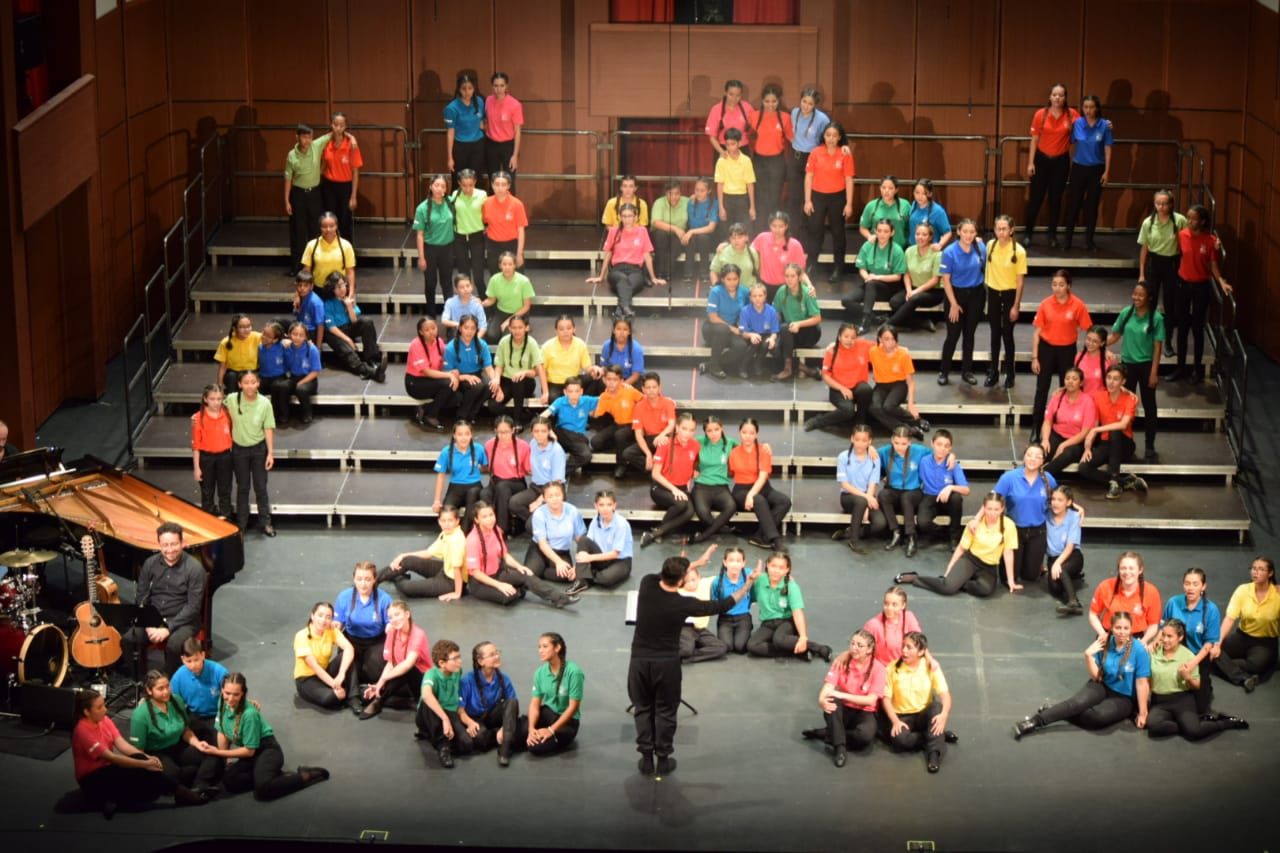 Las estudiantes de la Red de Escuelas de Formación Musical, Gabriela Ramos y Diana Sofía Ortega; quienes fueron seleccionadas en el mes de enero del presente año para integrar el Coro Infantil y Juvenil de Colombia, participaron junto a 100 jóvenes y niños de distintas regiones del país, en una residencia artística en Bogotá, que culminó con un concierto dirigido por el maestro vasco Basilio Astúlez, que tuvo lugar en el teatro Colón y que se cumplió en el marco de la octava edición de ‘Celebra la música’ organizada por el Ministerio de cultura.Durante la residencia artística, que se realizó entre el 16 y 25 de noviembre, las estudiantes participaron de talleres de técnica vocal, expresión corporal y repertorios, liderados por el director vasco Basilio Astulez y los directores asistentes colombianos María Teresa Potes de Cauca, Juan Pablo Agudelo de Antioquia y Eunice Prada de Bogotá.Diana Sofía Ortega, estudiante de la Red de Escuelas de Formación Musical, sede Ciudadela de la Paz, calificó a esta como una experiencia maravillosa, que le permitió no sólo aprender de la música sino de otras culturas y relacionarse con otras personas que comparten un mismo sueño. “La música es un idioma universal que te permite hacer muchas cosas, como esta experiencia que fue única. Agradezco al equipo de la Red de Escuelas y a quienes me impulsaron a cumplir este objetivo; mi vida ha cambiado muchísimo desde que ingresé a este proyecto”, destacó. Gabriela Ramos, estudiante de la Red de Escuelas de Formación Musical, sede Liceo Central de Nariño, y quien por segunda ocasión integró el Coro Infantil y Juvenil de Colombia; manifestó que en estos encuentros, cada niña, niño y joven comparte los conocimientos y la experiencia que han adquirido en los procesos de formación musical liderados por cada municipio. “En el caso específico del concierto, es una sensación inolvidable, al mirar a todo el público sonreír uno se llena de mucha emoción y entrega lo mejor de sí, porque se está representando a un departamento”. El proyecto de residencia artística del Plan Nacional de Música del Ministerio de Cultural, que se viene ejecutando hace ocho años tiene como objetivo propiciar un espacio de encuentro, producción artística y formación, para fortalecer los procesos corales a los que se vinculan las nuevas generaciones del país.Información: Director Musical Red de Escuelas de Formación Musical, Albeiro Ortiz. Celular: 3168282408Somos constructores de pazQUINTA ENTREGA DE INCENTIVOS PROGRAMA FAMILIAS EN ACCIÓN, CORRESPONDIENTE AL PERIODO DE JUNIO YJUÑIO DEL 2018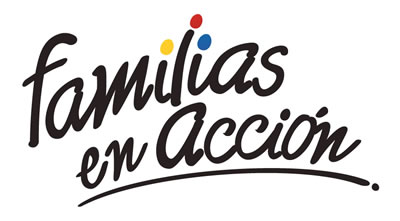 La Alcaldía de Pasto a través de la Secretaría de Bienestar Social y el programa Familias en Acción liderada por Prosperidad Social, se permite comunicar que a partir del 4 y hasta el 23 de diciembre del 2018, se cancelará a los beneficiarios del programa, la quinta entrega de incentivos correspondientes al periodo de junio y Julio del año en curso, MODALIDAD DAVIPLATA.La entrega de incentivos por abono a Daviplata, se hará efectiva entre el   4 y e l 23 de diciembre, teniendo en cuenta el último digito de la cédula, el titular recibirá un mensaje donde se le informará que en su Daviplata ha sido abonado el incentivo de Familias en Acción vía mensaje de texto, de acuerdo con el siguiente cronograma:MODALIDAD GIROSe entregará el incentivo en las Instalaciones de la Secretaría de Bienestar Social, ubicada en el antiguo INURBE (carrera 25 Sur Barrio Mijitayo), este proceso se realizará a partir del 10 de diciembre y hasta el viernes 14 de diciembre del presente año, teniendo en cuenta el último digito de la cédula, se requiere que las tituladas se acerquen a reclamar el incentivo para no generar suspensiones futuras. Horario de atención: de 10:00 am a 4:00 pm, en jornada continua, de acuerdo al siguiente cronograma. Más información en las instalaciones de la Secretaria de Bienestar Social – Programa Familias en Acción, en horario de atención de 8:00 a 11.00 a.m. y de 2.00 a 5.00 pm - Antiguo INURBE Avenida Mijitayo.  Teléfono 7244326 extensión 3012. Información: Subsecretario Promoción y Asistencia Social, Álvaro Zarama. Celular: 3188271220 alvarozarama2009@hotmail.com Somos constructores de pazESTE MIÉRCOLES 5 DE DICIEMBRE, TALLER ARTÍSTICO “CONSTRUYAMOS UN MURAL EN COLECTIVA”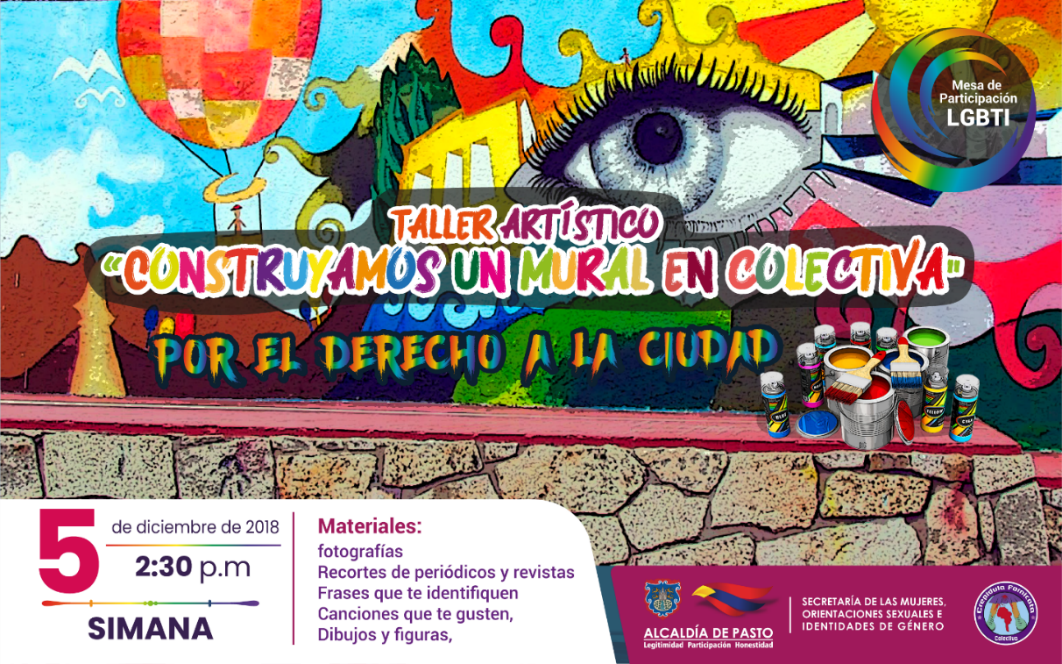 La Mesa de Participación LGBTI del Municipio, la Secretaría de las Mujeres, Orientaciones Sexuales e Identidades de Género de la Alcaldía de Pasto y Colectiva feminista y disidente Crepidula Fornicata invitan a la población LGBTI de Pasto a participar del Taller Artístico “Construyamos un Mural en Colectiva” por el Derecho a la Ciudad.El taller se realizará este 5 de diciembre en las instalaciones de SIMANA, desde las 2:30 p.m., los participantes deben llevar materiales como: fotografías, recortes de periódicos y revistas, frases que te identifiquen, canciones que te gusten, dibujos y figuras.Información: Karol Eliana Castro Botero, Secretaría de las Mujeres, Orientaciones Sexuales e Identidades de Género, celular 3132943022Somos constructores de pazPERIODISMO CON ENFOQUE DE GÉNERO, COMUNICACIÓN PARA LA IGUALDAD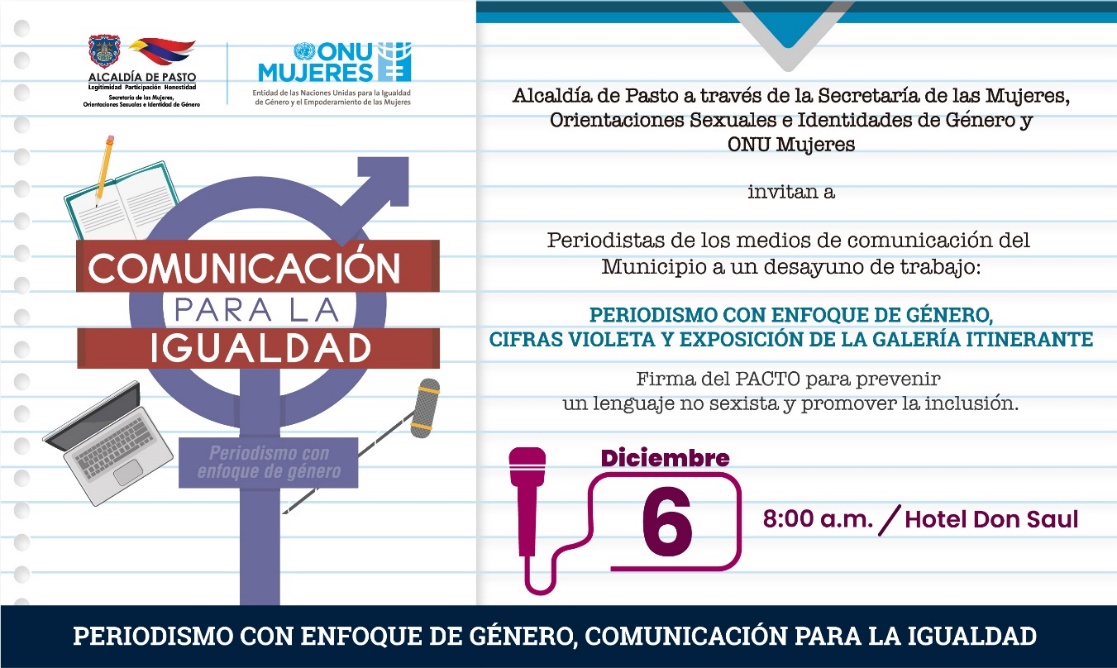 La Alcaldía de Pasto a través de la Secretaría de las Mujeres, Orientaciones Sexuales e Identidades de Género y ONU Mujeres, invitan a periodistas de los diferentes medios de comunicación del municipio, a un desayuno de trabajo que se llevará a cabo el jueves 6 de diciembre, a partir de las 8:00 de la mañana, en las instalaciones del Hotel Don Saul.En este encuentro se abordarán temas como: Periodismo con enfoque de género y Cifras Violeta, además de la exposición de la Galería Itinerante, así como la Firma del Pacto que contribuya a la eliminación del lenguaje no sexista y que promueva la inclusión.Información: Karol Eliana Castro Botero, Secretaría de las Mujeres, Orientaciones Sexuales e Identidades de Género, celular 3132943022Somos constructores de pazINFORMACIÓN IMPORTANTE SOBRE PAGOS PARA ADULTO MAYOR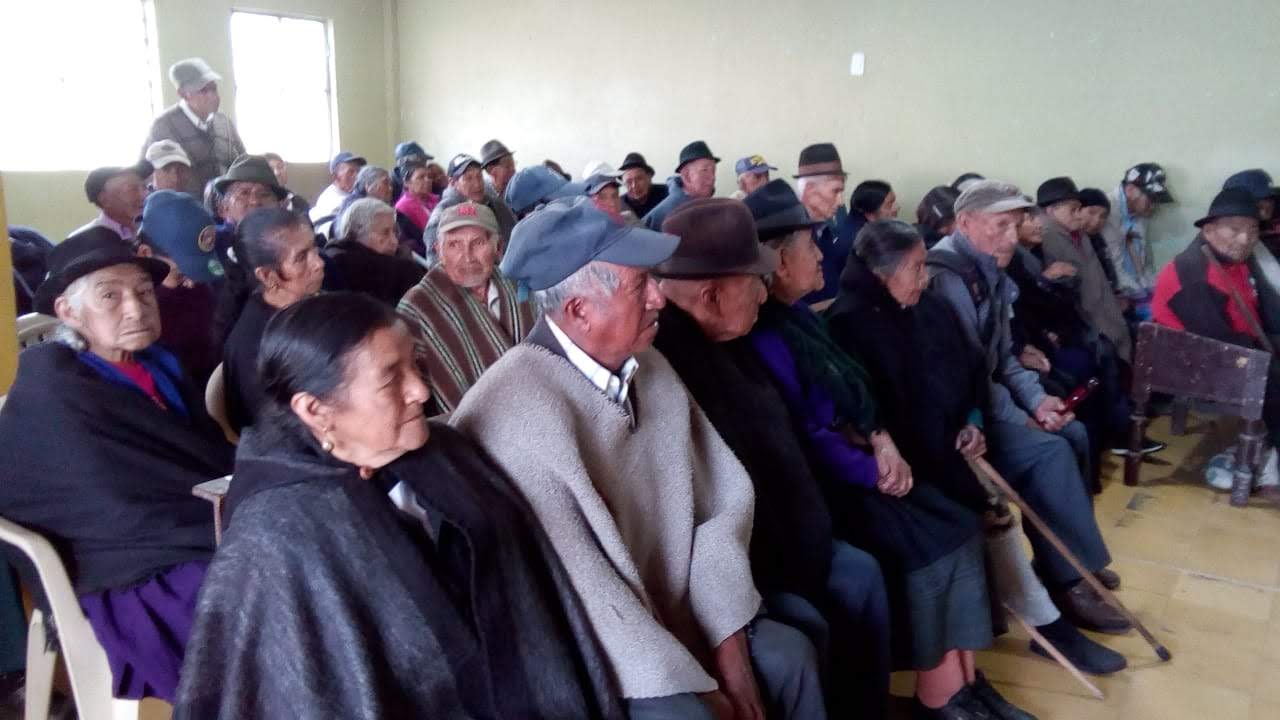 La alcaldía de Pasto, a través de la Secretaría de Bienestar Social, se permite comunicar a los adultos mayores beneficiarios del subsidio económico que, por procesos de empalme del Gobierno Nacional, dentro de los cuales se realizó un cambio de operador, en los próximos días se estará informado las fechas para dar inicio a los pagos correspondientes al mes de noviembre y diciembre.Se solicita a los adultos mayores estar atentos a los comunicados oficiales que se emiten desde la alcaldía de Pasto, a través de los diferentes medios de comunicación, para que puedan recibir sus respectivos pagos con total normalidad.Información: Subsecretaria de Gestión y Proyectos, Magaly Arteaga Romero, celular 3166291147Somos constructores de pazEN DICIEMBRE: MUESTRA ARTESANAL Y GASTRONÓMICA DE LA MUJER PASTUSA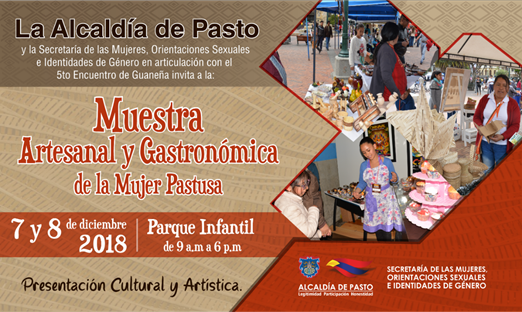 La Secretaría de las Mujeres, Orientaciones Sexuales e Identidades de Género de la alcaldía de Pasto, en articulación con el 5to Encuentro de Guaneña, convocan a la ciudadanía en general a disfrutar de la Muestra Artesanal y Gastronómica de la Mujer Pastusa, que se realizará durante dos días, viernes 7 y sábado 8 de diciembre en el Parque Infantil, de 9: 00 de la mañana a 6:00 de la tarde.En la feria, mujeres y madres cabeza de familia, dan a conocer productos realizados con creatividad y con la intención de satisfacer a los compradores, para esta época decembrina.La muestra se desarrolla en el marco de los 16 días de activismo en conmemoración del Día Internacional de la Eliminación de la Violencia Contra la Mujer, con el propósito de continuar apoyando las actividades que promueven el empoderamiento económico femenino.Información: Karol Eliana Castro Botero, Secretaría de las Mujeres, Orientaciones Sexuales e Identidades de Género, celular 3132943022Somos constructores de pazINICIA PROCESO DE SELECCIÓN DEL CONTRATISTA QUE EJECUTARÁ LA INTERVENTORÍA PARA LA CONSTRUCCIÓN DEL PARQUE AMBIENTAL RUMIPAMBA EN EL MUNICIPIO DE PASTO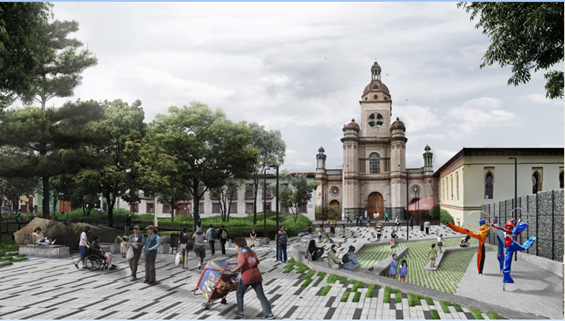 Por medio del concurso de méritos abierto 018 de 2018, el municipio de Pasto ha iniciado el proceso de selección del contratista que ejecutará la interventoría técnica, administrativa y contable para la construcción del Parque Ambiental Rumipamba primera etapa en el municipio de Pasto.Para más información revisar el link del SECOP: https://www.contratos.gov.co/consultas/detalleProceso.do?numConstancia=18-15-8705028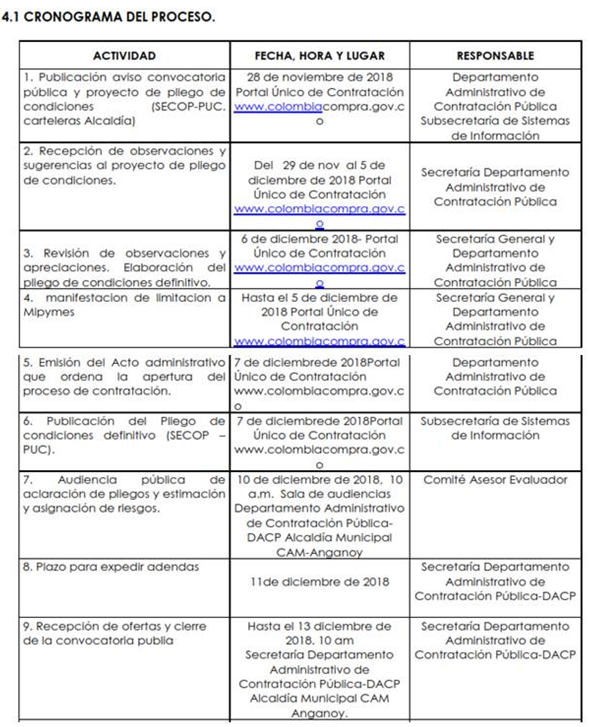 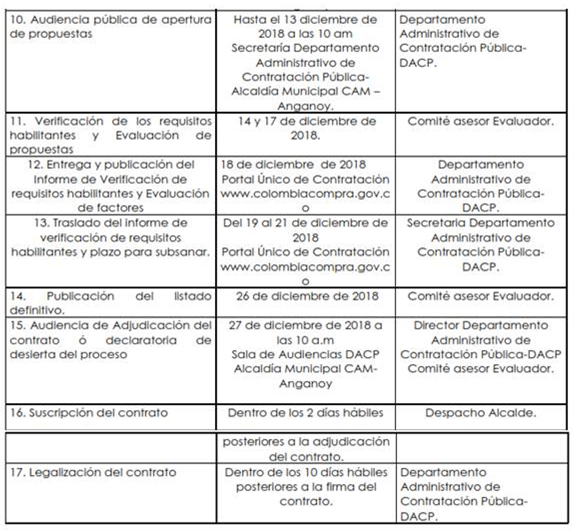 Somos constructores de pazOficina de Comunicación SocialAlcaldía de Pasto  DIAPICO Y CÉDULAMartes 4 y miércoles 5 de diciembre1-2Jueves 6 y 7 3Sábado 8 y Domingo 94Lunes 10 y martes 115Miércoles 12 y jueves 136 y 7Viernes 14 y sábado 158Domingo 16, lunes 179 y 0Martes 18, Miercoles19, jueves 20, viernes 21, sábado 22 y domingo 23Libre (Todas las cédulas).DíaDígitoLunes 10 y martes 11 de diciembre de 20181, al 5Miércoles 12 de diciembre de 20186 al 0Jueves13 y viernes 14 de diciembre de 2018Libre